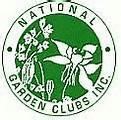 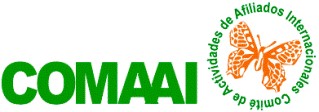 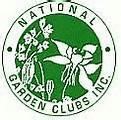 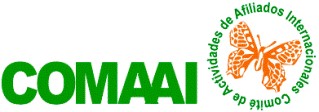     National Garden Clubs, Inc.                         FORM 11                   LISTA DE CRÉDITOS EN SIMPOSIO      Enviar por Email al Director NGC de Simposios AI	Pág.  	DELEGACIÓN LOCAL:  	FECHAS SIMPOSIO:  	DELEGADA LOCAL:                                                                        EMAIL	                                                      JUZGAMIENTO POR PUNTAJE										           SW/PN/HG  Febrero 2024